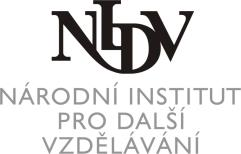 Národní institut pro další vzdělávání MŠMT Senovážné náměstí 25, 110 00 Praha 1Olympiáda v českém jazyce 44. ročník, 2017/2018 Školní kolo – zadáníI. kategorie	Počet bodů: ...................Jméno: .............................................. Škola: ..........................................................1. Doplňte do vyznačených mezer názvy částí lidského těla tak, aby se hodily do obou přirovnání:a) Má … … … jako ostříž / jako studánky.b) Má … … … jako netopýr / jako slon.c) Má … … … jako skobu do zdi / jako bambuli. d) Má … … … jako dráty do betonu / jako srnka. e) Má … … … jako noty na buben / jako perličky.2. a) V následující větě je užito slovo jak. Nahraďte je náležitým srovnávacím výrazem. Potkal jsem psa, který byl větší jak já.b) Napište větu, v níž bude výraz jak užit k vyjádření srovnání vhodným způsobem.c) Napište pravidlo, ve kterých případech užíváme pro srovnávání výraz jak (případně jeho variantu jako) a ve kterých případech srovnávací výraz, kterým jste ve větě v bodě a) výraz jak nahradili. Ke každé z variant uveďte vhodný příklad.d) Určete slovnědruhovou platnost slova jak v následujících větách:(i) Přiběhl k nám jak srnka.(ii) Přiběhl k nám jak. (iii) Jak jsi to udělala?http://talentovani.cz/olympiada-v-ceskem-jazyce3. Ve slově ať nahraďte jednu hlásku tak, aby vzniklo co nejvíce existujících slov nebo slovních tvarů. Neuvažujte vlastní jména.4. Následující věta není jednoznačná:Toto náměstí se stalo popravištěm revolucionářů.a) Vysvětlete dvojí význam tohoto sdělení.b) Přeformulujte toto sdělení dvojím způsobem tak, aby bylo pokaždé jednoznačné a mělo pokaždé jiný význam. (Do vět můžete doplnit slova nutná pro jednoznačnost sdělení.)5. a) Použijte ve větě výraz tentam.b) Vysvětlete, co výraz tentam znamená.c) Dokončete následující věty tak, že v nich užijete výraz tentam gramaticky správně.Kočka byla…………………...Divoké prase bylo…………………...Psi byli……………………..d) Určete slovní druh výrazu tentam.e) Které zvláštnosti jste u tvarů výrazu tentam vypozorovali? Všímejte si nejen způsobu jeho ohýbání, ale i toho, jak se zapojuje do věty.http://talentovani.cz/olympiada-v-ceskem-jazyceNárodní institut pro další vzdělávání MŠMT Senovážné náměstí 25, 110 00 Praha 1Olympiáda v českém jazyce 44. ročník, 2017/2018Školní kolo – řešení I. kategorie1. oči, uši, nos, nohy, zubyBodování:Za 5 správně uvedených odpovědí 3 body; za 4 správně uvedené odpovědi 2 body;za 3 správně uvedené odpovědi 1 bod; za 2 správné odpovědi a méně 0 bodů. Maximálně tedy 3 body.2. Příklad řešení: a) nežb) Příklad řešení: Maminčin koláč je sladký jak med.c) Příklad řešení: Výraz jak (jako) se užívá při vyjadřování podobnosti (užité přídavné jméno je v prvním stupni): Je stejně velký jak já. Výraz než se užívá při vyjadřování rozdílů (užité přídavné jméno je ve druhém stupni): Je větší než já.d) (i) spojka, (ii) podstatné jméno, (iii) příslovceBodování:a) Za nahrazení jak výrazem než – 1 bod; b) za uvedení vhodného příkladu – 1 bod;c) za vhodnou formulaci pravidla a za uvedení náležitých příkladů – 2 body; při drobných formulačních nedostatcích nebo chybějících příkladech – 1 bod;d) za 3 správná určení 2 body, za 2 správná určení 1 bod, za méně správných určení 0 bodů Celkem tedy maximálně 7 bodů.3. až, as, ach, au, aj, ad, an, ač, ar, uď (vyslovované „uť“)Bodování:Za 6 a více vhodných slov – 4 body za 5 – 3 body, za 4 – 2 body, za 3 – 1 bod. Celkem tedy maximálně 4 body.http://talentovani.cz/olympiada-v-ceskem-jazyce4. a) Věta může znamenat, že na náměstí někoho popravovali revolucionáři i že na náměstí popravovali revolucionáře.b) Příklad řešení: Na tomto náměstí byli popravováni revolucionáři. Na tomto náměstí popravovali revolucionáři své odpůrce.Neuznávejte zde zvratné pasivum (Na tomto náměstí se popravovali revolucionáři.), protože jde v tomto případě opět o konstrukci s více významy (revolucionáři byli popravováni vs. revolucionáři se popravovali navzájem).Bodování:Za správně vymezenou dvojznačnost 1 bod, za každé vhodné přeformulování 1 bod. Celkem tedy maximálně 3 body.5. a) Příklad řešení: Náš strach byl tentam. b) Výraz znamená náhle pryč.c) tatam, totam, titam. d) Příslovce.e) Příklad řešení: Zvláštnosti jsou: (i) tvaroslovné: jde o složené slovo, jehož první, zájmenná část se ohýbá (skloňuje se) a vyjadřuje tak kategorii rodu a čísla, (ii) skladebné: výraz se vyskytuje pouze ve spojení se slovesem být (to může být i v infinitivu), (iii) skladebné: první část výrazu se musí v rodě a čísle shodovat s podmětem věty (ten může samozřejmě být i nevyjádřený). Uznávejte i jednodušší odpovědi, pokud správně zachycují zvláštnosti.Bodování:a.	Za jazykově správný příklad 1 bod; b.	Za správné určení významu 1 bod; c.	Za tři správně doplněné tvary 1 bod;d.	Za správně určený slovní druh 1 bod;e.	Za určení všech tří oblastí 3 body, za každou chybějící nebo špatnou odpověď bod dolů, záporné body nedávejte.Celkem tedy maximálně 7 bodů.Bodování: Celkem tedy maximálně 24 bodů.Za chyby v bodovacím systému úkolu č. 2 a úkolu č. 5 se autoři úloh omlouvají.Slohový úkol Hodnoťte:	dodržení tématu a formy,	nápaditost a originalitu zpracování,	celkovou výstavbu a členění textu, jeho plynulost a návaznost, 	vhodný výběr lexikálních prostředků,	větnou stavbu přiměřenou stylu textu.Přihlížejte i k tvaroslovné a pravopisné správnosti, ta by však neměla být při hodnocení hlavním kritériem.Bodování: 0–10 bodů. Využijte celého bodového rozpětí.http://talentovani.cz/olympiada-v-ceskem-jazyce